ПРАВИТЕЛЬСТВО ТУЛЬСКОЙ ОБЛАСТИПОСТАНОВЛЕНИЕот 1 марта 2019 г. N 73ОБ УТВЕРЖДЕНИИ ПОРЯДКА ПРЕДОСТАВЛЕНИЯ ОТДЕЛЬНЫМ КАТЕГОРИЯМГРАЖДАН КОМПЕНСАЦИИ РАСХОДОВ НА УПЛАТУ ВЗНОСА НА КАПИТАЛЬНЫЙРЕМОНТ ОБЩЕГО ИМУЩЕСТВА В МНОГОКВАРТИРНЫХ ДОМАХ,РАСПОЛОЖЕННЫХ НА ТЕРРИТОРИИ ТУЛЬСКОЙ ОБЛАСТИВ соответствии с Жилищным кодексом Российской Федерации, Законом Тульской области от 28 апреля 2016 года N 33-ЗТО "О предоставлении компенсации расходов на уплату взноса на капитальный ремонт общего имущества в многоквартирных домах, расположенных на территории Тульской области", на основании статьи 48 Устава (Основного Закона) Тульской области правительство Тульской области постановляет:1. Утвердить Порядок предоставления отдельным категориям граждан компенсации расходов на уплату взноса на капитальный ремонт общего имущества в многоквартирных домах, расположенных на территории Тульской области, согласно приложению.2. Постановление вступает в силу со дня официального опубликования и распространяется на правоотношения, возникшие с 1 января 2019 года, и действует по 31 декабря 2024 года.(в ред. Постановления правительства Тульской области от 20.08.2019 N 382)Первый заместитель ГубернатораТульской области - председательправительства Тульской областиВ.В.ШЕРИНПриложениек Постановлению правительстваТульской областиот 01.03.2019 N 73ПОРЯДОКПРЕДОСТАВЛЕНИЯ ОТДЕЛЬНЫМ КАТЕГОРИЯМ ГРАЖДАН КОМПЕНСАЦИИРАСХОДОВ НА УПЛАТУ ВЗНОСА НА КАПИТАЛЬНЫЙ РЕМОНТ ОБЩЕГОИМУЩЕСТВА В МНОГОКВАРТИРНЫХ ДОМАХ, РАСПОЛОЖЕННЫХНА ТЕРРИТОРИИ ТУЛЬСКОЙ ОБЛАСТИ1. Настоящий Порядок разработан в соответствии с Жилищным кодексом Российской Федерации, Законом Тульской области от 28 апреля 2016 года N 33-ЗТО "О предоставлении компенсации расходов на уплату взноса на капитальный ремонт общего имущества в многоквартирных домах, расположенных на территории Тульской области" и устанавливает правила предоставления отдельным категориям граждан компенсации расходов на уплату взноса на капитальный ремонт общего имущества в многоквартирных домах, расположенных на территории Тульской области (далее - компенсация).2. Компенсация предоставляется следующим категориям граждан:1) одиноко проживающим неработающим собственникам жилых помещений, достигшим возраста семидесяти лет;2) одиноко проживающим неработающим собственникам жилых помещений, достигшим возраста восьмидесяти лет;3) проживающим в составе семьи, состоящей только из совместно проживающих неработающих граждан пенсионного возраста (достигших возраста, дающего право на страховую пенсию по старости (за исключением ее досрочного назначения) в соответствии с действующим законодательством, и получающих указанную пенсию) и (или) неработающих инвалидов I и (или) II групп, собственникам жилых помещений, достигшим возраста семидесяти лет;4) проживающим в составе семьи, состоящей только из совместно проживающих неработающих граждан пенсионного возраста (достигших возраста, дающего право на страховую пенсию по старости (за исключением ее досрочного назначения) в соответствии с действующим законодательством, и получающих указанную пенсию) и (или) неработающих инвалидов I и (или) II групп, собственникам жилых помещений, достигшим возраста восьмидесяти лет;5) собственникам жилых помещений, достигшим возраста семидесяти лет, проживающим в составе семьи, состоящей только из совместно проживающих с ними граждан, достигших возраста 55 лет для женщин и 60 лет для мужчин, не получающих пенсию по старости и имеющих страховой стаж, необходимый для назначения страховой пенсии по старости, продолжительность которого определяется в соответствии с приложением 3 к Федеральному закону от 28 декабря 2013 года N 400-ФЗ "О страховых пенсиях";6) собственникам жилых помещений, достигшим возраста восьмидесяти лет, проживающим в составе семьи, состоящей только из совместно проживающих с ними граждан, достигших возраста 55 лет для женщин и 60 лет для мужчин, не получающих пенсию по старости и имеющих страховой стаж, необходимый для назначения страховой пенсии по старости, продолжительность которого определяется в соответствии с приложением 3 к Федеральному закону от 28 декабря 2013 года N 400-ФЗ "О страховых пенсиях";7) гражданам, являющимся собственниками жилых помещений, имеющим совместно проживающих с ними семь и более несовершеннолетних детей и (или) совершеннолетних детей - учащихся учебных заведений всех форм обучения любых организационно-правовых форм - до окончания обучения или проходящих срочную военную службу по призыву, но не более чем до достижения ими возраста 23 лет.3. При наличии у граждан, указанных в пункте 2 настоящего Порядка, в собственности нескольких жилых помещений в многоквартирных домах, расположенных на территории Тульской области, компенсация предоставляется в отношении одного из таких жилых помещений по выбору гражданина.4. Если граждане, указанные в пункте 2 настоящего Порядка, имеют право одновременно на компенсацию расходов на уплату взноса на капитальный ремонт общего имущества в многоквартирных домах, расположенных на территории Тульской области, по Закону Тульской области от 28 апреля 2016 года N 33-ЗТО "О предоставлении компенсации расходов на уплату взноса на капитальный ремонт общего имущества в многоквартирных домах, расположенных на территории Тульской области" (далее - Закон Тульской области от 28 апреля 2016 года N 33-ЗТО) и на меры социальной поддержки по оплате жилого помещения и коммунальных услуг, в том числе компенсацию расходов на уплату взноса на капитальный ремонт общего имущества в многоквартирных домах, по другому нормативному правовому акту, им предоставляется либо компенсация по Закону Тульской области от 28 апреля 2016 года N 33-ЗТО, либо меры социальной поддержки по оплате жилого помещения и коммунальных услуг, в том числе компенсация расходов на уплату взноса на капитальный ремонт общего имущества в многоквартирных домах, по другому нормативному правовому акту по выбору гражданина.(п. 4 в ред. Постановления правительства Тульской области от 05.03.2021 N 85)5. Предоставление компенсации расходов на уплату взноса на капитальный ремонт общего имущества в многоквартирных домах, расположенных на территории Тульской области, рассчитанного исходя из минимального размера взноса на капитальный ремонт на один квадратный метр общей площади жилого помещения в месяц и размера регионального стандарта нормативной площади жилого помещения, используемой для расчета субсидий, установленных нормативными правовыми актами Тульской области, осуществляется в следующих размерах:(в ред. Постановления правительства Тульской области от 20.08.2019 N 382)гражданам, указанным в подпунктах 1, 3, 5 пункта 2 настоящего Порядка, - в размере пятидесяти процентов;гражданам, указанным в подпунктах 2, 4, 6 пункта 2 настоящего Порядка, - в размере ста процентов.При этом если общий размер площади жилого помещения, занимаемого гражданами, указанными в абзацах 2 и 3 настоящего пункта, составляет менее размера регионального стандарта нормативной площади жилого помещения, используемой для расчета субсидий на оплату жилого помещения и коммунальных услуг, то размер компенсации определяется как произведение минимального размера взноса на капитальный ремонт общего имущества в многоквартирных домах, расположенных на территории Тульской области, установленного нормативным правовым актом Тульской области, и фактического размера общей площади жилого помещения.Гражданам, указанным в подпункте 7 пункта 2 настоящего Порядка, предоставление компенсации расходов на уплату взноса на капитальный ремонт, рассчитанного исходя из минимального размера взноса на капитальный ремонт на один квадратный метр общей площади жилого помещения в месяц, установленного нормативным правовым актом Тульской области, и общей площади жилого помещения, находящегося в собственности, осуществляется в размере пятидесяти процентов.6. Для получения компенсации граждане, указанные в пункте 2 настоящего Порядка (далее - заявители), обращаются в государственное учреждение Тульской области "Управление социальной защиты населения Тульской области" по месту жительства (далее - учреждение) либо в многофункциональный центр предоставления государственных и муниципальных услуг (далее - МФЦ) с заявлением, в котором указывается количество зарегистрированных граждан, общая площадь квартиры, наименование специализированной некоммерческой организации, которая осуществляет деятельность, направленную на обеспечение проведения капитального ремонта общего имущества в многоквартирных домах (далее - региональный оператор), либо владельца специального счета, номер лицевого счета услуги, и с согласием на обработку персональных данных члена (членов) семьи заявителя по форме, утвержденной министерством труда и социальной защиты Тульской области (далее - министерство). В заявлении по выбору гражданина указывается способ получения компенсации:получение компенсации через кредитную организацию (с указанием реквизитов счета заявителя в кредитной организации, открытого в установленном порядке);получение компенсации посредством федеральной почтовой связи, осуществляющей доставку компенсации (далее - отделение почтовой связи).При обращении с заявлением заявитель предъявляет паспорт или иной документ, удостоверяющий личность.При подаче заявления через представителя, действующего в силу полномочий, основанных на доверенности, предъявляется документ, удостоверяющий личность представителя заявителя, доверенность, выданная в порядке, установленном гражданским законодательством Российской Федерации, а также согласие на обработку персональных данных.Заявление гражданина при личном обращении в учреждение (МФЦ) подлежит обязательной регистрации в порядке общего делопроизводства в день обращения заявителя лицом, уполномоченным на прием запроса при личном обращении.(п. 6 в ред. Постановления правительства Тульской области от 30.12.2021 N 893)7. Заявители, указанные в подпунктах 1, 2 пункта 2 настоящего Порядка, при подаче заявления предъявляют паспорт.(п. 7 в ред. Постановления правительства Тульской области от 30.12.2021 N 893)8. Заявители, указанные в подпунктах 3, 4 пункта 2 настоящего Порядка, при подаче заявления предъявляют свой паспорт и паспорта членов семьи из числа неработающих граждан пенсионного возраста (достигших возраста, дающего право на страховую пенсию по старости (за исключением ее досрочного назначения) в соответствии с действующим законодательством, и получающих указанную пенсию) и (или) неработающих инвалидов I и (или) II групп.(п. 8 в ред. Постановления правительства Тульской области от 30.12.2021 N 893)9. Заявители, указанные в подпунктах 5, 6 пункта 2 настоящего Порядка, при подаче заявления предъявляют свой паспорт и паспорта членов семьи, достигших возраста 55 лет для женщин и 60 лет для мужчин, не получающих пенсию по старости и имеющих страховой стаж, необходимый для назначения страховой пенсии по старости, продолжительность которого определяется в соответствии с приложением 3 к Федеральному закону от 28 декабря 2013 года N 400-ФЗ "О страховых пенсиях".(п. 9 в ред. Постановления правительства Тульской области от 30.12.2021 N 893)10. Заявители, указанные в подпункте 7 пункта 2 настоящего Порядка, при подаче заявления предъявляют паспорт и справки об обучении детей, достигших возраста 18 лет.(п. 10 в ред. Постановления правительства Тульской области от 30.12.2021 N 893)11. Заявление и документы, указанные в пунктах 6 - 10 настоящего Порядка (далее - заявление и документы), могут быть поданы заявителями в учреждение в форме электронных документов через Портал государственных и муниципальных услуг (функций) Тульской области. Заявление в электронном виде должно быть подписано электронной подписью заявителя, вид которой предусмотрен законодательством Российской Федерации.В случае подачи заявления и документов в электронном виде в соответствии с настоящим пунктом заявители в течение 5 рабочих дней со дня их подачи обязаны представить указанные документы на бумажном носителе в учреждение. В случае непредставления или представления не в полном объеме указанных документов на бумажном носителе учреждение уведомляет заявителя об отказе в приеме заявления и документов в течение 10 рабочих дней со дня поступления заявления и документов в электронном виде с указанием причин отказа. Отказ в приеме заявления и документов по основаниям, установленным настоящим абзацем, не лишает заявителя права повторно обратиться за предоставлением ежемесячной выплаты в порядке, установленном настоящим Порядком.При подаче заявления в виде электронного документа заявители, указанные в подпунктах 1, 2 пункта 2 настоящего Порядка, не представляют в учреждение паспорт или иной документ, удостоверяющий личность.При подаче заявления и документов в соответствии с настоящим пунктом учреждение не позднее одного рабочего дня, следующего за днем подачи заявления и документов, направляет заявителям электронное уведомление о получении заявления и документов в форме электронных документов.Датой подачи заявления считается день направления заявления в виде электронного документа в учреждение.Заявление, поступившее в виде электронного документа, от заявителя подлежит обязательной регистрации в порядке общего делопроизводства лицом, уполномоченным на прием заявлений, поступивших в электронном виде, не позднее одного рабочего дня, следующего за днем его поступления в учреждение.(п. 11 введен Постановлением правительства Тульской области от 30.12.2021 N 893)12. Учреждение на основании межведомственных запросов, в том числе в электронной форме с использованием единой системы межведомственного электронного взаимодействия, в течение 3 рабочих дней со дня подачи гражданином заявления запрашивает:1) в Министерстве внутренних дел Российской Федерации - сведения о регистрации по месту жительства граждан, указанных в качестве членов семьи заявителя;2) в Пенсионном фонде Российской Федерации - сведения, подтверждающие факт установления инвалидности, о страховых номерах индивидуальных лицевых счетов граждан в системе обязательного пенсионного страхования, о продолжительности страхового стажа, о трудовой деятельности;3) в Федеральной службе регистрации, кадастра и картографии Российской Федерации, в Государственном учреждении Тульской области - "Областное бюро технической инвентаризации" - сведения о праве заявителя на имеющийся у него объект недвижимости;4) в Федеральной налоговой службе Российской Федерации - сведения о государственной регистрации рождения, содержащиеся в Едином государственном реестре записей актов гражданского состояния, о доходах физических лиц;5) в Министерстве обороны Российской Федерации - сведения о прохождении военной службы по призыву.Заявители вправе по собственной инициативе представить в учреждение указанные документы.Если заявление в электронном виде направлено после окончания рабочего времени учреждения, в выходной или праздничный день, направление учреждением межведомственных запросов, в том числе в электронной форме с использованием единой системы межведомственного электронного взаимодействия производится со следующего за ним рабочего дня.(абзац введен Постановлением правительства Тульской области от 30.12.2021 N 893)Абзац исключен. - Постановление правительства Тульской области от 30.12.2021 N 893.(пункт в ред. Постановления правительства Тульской области от 05.03.2021 N 85)13. Компенсация назначается с первого числа месяца, следующего за месяцем обращения граждан, указанных в пункте 2 настоящего Порядка, с заявлением о предоставлении компенсации и приложением документов, указанных в пунктах 7 - 10 настоящего Порядка.В течение 5 рабочих дней со дня поступления заявления со всеми необходимыми документами учреждение принимает решение о предоставлении либо об отказе в предоставлении компенсации.При достижении заявителем возраста 80 лет размер компенсации пересчитывается в беззаявительном порядке с месяца, следующего за месяцем достижения возраста 80 лет.(абзац введен Постановлением правительства Тульской области от 30.12.2021 N 893)14. При принятии решения о предоставлении компенсации учреждение информирует заявителя по почте, электронной почте в течение 5 рабочих дней со дня принятия решения.При принятии решения об отказе в предоставлении компенсации учреждение информирует заявителя по почте, электронной почте в течение 5 рабочих дней со дня принятия решения с указанием причин отказа.(пункт в ред. Постановления правительства Тульской области от 20.08.2019 N 382)15. Основаниями для отказа в предоставлении компенсации являются:несоответствие заявителя категориям, установленным пунктом 2 настоящего Порядка;выявление в представленных заявителем документах неполных или недостоверных сведений;непредставление или представление не в полном объеме документов, указанных в пунктах 7 - 10 настоящего Порядка.Отказ в предоставлении компенсации может быть обжалован заявителем в порядке, установленном действующим законодательством Российской Федерации.16. В случае изменения обстоятельств, устанавливающих право заявителя на предоставление компенсации или определяющих ее размер, заявитель в течение 5 рабочих дней со дня наступления указанных обстоятельств обязан уведомить об их наступлении учреждение в письменной форме путем подачи заявления.В случае выявления работником учреждения обстоятельств, исключающих право заявителя на предоставление компенсации, учреждение в течение 5 рабочих дней со дня выявления таких обстоятельств принимает решение о прекращении предоставления компенсации и в течение 3 рабочих дней со дня принятия решения уведомляет заявителя о принятом решении по почте, электронной почте с указанием причин прекращения предоставления компенсации.17. Учреждение запрашивает у регионального оператора либо владельца специального счета информацию о тарифах, количестве совместно зарегистрированных граждан, общей площади жилых помещений граждан, по которым принято решение о предоставлении компенсации. Указанная информация представляется в электронном виде.(в ред. Постановления правительства Тульской области от 30.12.2021 N 893)18. Учреждение в срок до 20 числа месяца, предшествующего месяцу, в котором производится выплата компенсации, представляет в министерство заявку на финансирование расходов, связанных с предоставлением компенсации.19. При получении информации о доведении лимитов бюджетных обязательств и предельных объемов финансирования до Управления Федерального казначейства по Тульской области министерство в течение 2 рабочих дней направляет в министерство финансов Тульской области заявку на финансирование расходов, связанных с предоставлением компенсации.20. Министерство финансов Тульской области в течение 3 рабочих дней с даты поступления заявки из министерства обеспечивает выделение средств на предоставление компенсации. Если день финансирования выпадает на выходной (нерабочий праздничный) день, срок финансирования переносится на рабочий день, следующий за выходным (нерабочим праздничным) днем.21. После поступления средств на предоставление компенсации учреждение в течение 3 рабочих дней производит перечисление денежных средств в кредитные организации и отделения почтовой связи. Если день перечисления денежных средств выпадает на выходной (нерабочий праздничный) день, срок перечисления денежных средств переносится на рабочий день, следующий за выходным (нерабочим праздничным) днем.22. Денежные средства компенсации, излишне выплаченные гражданину по его вине (в случае выявления работниками учреждения обстоятельств, исключающих право заявителя на предоставление компенсации, а также представления документов, содержащих заведомо недостоверные сведения), подлежат удержанию из сумм последующих выплат компенсации.В случае принятия решения о прекращении выплаты компенсации в соответствии с настоящим Порядком в течение 5 рабочих дней со дня принятия такого решения и при наличии излишне выплаченных гражданину средств компенсации учреждение направляет в адрес гражданина уведомление о добровольном возмещении излишне выплаченных средств компенсации. В случае отказа гражданина от добровольного возврата излишне полученных денежных средств компенсации учреждение принимает меры к возврату денежных средств в соответствии с действующим законодательством.23. Денежная компенсация приостанавливается с 1-го числа месяца, следующего за месяцем, в котором наступили следующие обстоятельства:неполучение гражданином компенсации в течение 6 месяцев подряд через отделение почтовой связи;поступление информации об изменении количества зарегистрированных членов семьи от регионального оператора либо владельца специального счета;наличие подтвержденной вступившим в законную силу судебным актом непогашенной задолженности по оплате жилых помещений и коммунальных услуг, которая образовалась за период не более чем три последних года. Информацию о наличии у граждан такой задолженности учреждение получает из государственной информационной системы жилищно-коммунального хозяйства.(в ред. Постановления правительства Тульской области от 30.12.2021 N 893)О приостановлении выплаты компенсации учреждение в течение 3 рабочих дней со дня принятия решения уведомляет граждан о принятом решении по почте, электронной почте с указанием причин приостановления выплаты.При устранении обстоятельств, указанных в настоящем пункте, компенсация возобновляется с месяца ее приостановления.24. Предоставление компенсации прекращается с 1-го числа месяца, следующего за месяцем, в котором наступили следующие обстоятельства:отсутствие оснований для ее предоставления, установленных Законом Тульской области от 28 апреля 2016 года N 33-ЗТО "О предоставлении компенсации расходов на уплату взноса на капитальный ремонт общего имущества в многоквартирных домах, расположенных на территории Тульской области";смерть получателя компенсации либо вступление в силу решения суда об объявлении его умершим или решения суда о признании его безвестно отсутствующим;отказ заявителя от предоставления компенсации.25. Компенсация, не полученная в связи со смертью гражданина, начисляется по месяц смерти включительно и выплачивается проживавшему совместно с умершим члену семьи, если обращение за неполученными денежными средствами компенсации последовало не позднее шести месяцев со дня смерти гражданина.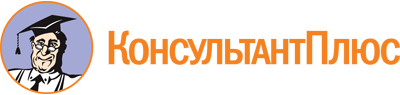 Постановление правительства Тульской области от 01.03.2019 N 73
(ред. от 30.12.2021)
"Об утверждении Порядка предоставления отдельным категориям граждан компенсации расходов на уплату взноса на капитальный ремонт общего имущества в многоквартирных домах, расположенных на территории Тульской области"
(с изм. и доп., вступающими в силу с 10 января 2022 года)Документ предоставлен КонсультантПлюс

www.consultant.ru

Дата сохранения: 17.01.2023
 Список изменяющих документов(в ред. Постановлений правительства Тульской областиот 20.08.2019 N 382, от 02.07.2020 N 377,от 05.03.2021 N 85, от 30.12.2021 N 893)Список изменяющих документов(в ред. Постановлений правительства Тульской областиот 20.08.2019 N 382, от 02.07.2020 N 377,от 05.03.2021 N 85, от 30.12.2021 N 893)